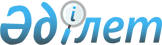 Об определении условий предоставления бюджетного кредита акционерному обществу "Фонд национального благосостояния "Самрук-Қазына" для обеспечения конкурентоспособности и устойчивости национальной экономикиПостановление Правительства Республики Казахстан от 29 октября 2012 года № 1366

      В соответствии с постановлением Правительства Республики Казахстан от 14 марта 2011 года № 254 «Об утверждении Программы «Производительность 2020» (далее - Программа) Правительство Республики Казахстан ПОСТАНОВЛЯЕТ:



      1. Предоставить акционерному обществу «Фонд национального благосостояния «Самрук-Қазына» (далее – заемщик) в соответствии сЗаконом Республики Казахстан от 24 ноября 2011 года «О республиканском бюджете на 2012 - 2014 годы» бюджетный кредит в сумме 10 000 000 000 (десять миллиардов) тенге (далее – кредит), предусмотренный по бюджетной программе 052 «Кредитование АО «Фонд национального благосостояния «Самрук-Қазына» для обеспечения конкурентоспособности и устойчивости национальной экономики», для последующего кредитования акционерного общества «Банк Развития Казахстана» (далее – банк).



      2. Определить следующие условия предоставления кредита заемщику для кредитования банка:



      1) целью предоставления кредита является снижение стоимости фондирования финансового лизинга;



      2) кредит предоставляется на условиях срочности, платности и возвратности сроком на 10 (десять) лет по ставке вознаграждения, равной 0,15 (ноль целых пятнадцать сотых) процента годовых;



      3) после кредитования заемщиком банка кредит предоставляется акционерному обществу «БРК-Лизинг» дочерней организации банка в форме займа в целях финансирования его лизинговой деятельности в рамках реализации Программы по мере одобрения лизинговых сделок уполномоченным органом акционерного общества «БРК-Лизинг»;



      4) ставка вознаграждения для банка не должна превышать 0,2 (ноль целых два десятых) процента годовых;



      5) ставка вознаграждения для кредитования акционерного общества  «БРК-Лизинг» не должна превышать 0,3 (ноль целых три десятых) процента годовых;



      6) погашение основного долга по кредиту осуществляется заемщиком единовременно в конце срока, указанного в подпункте 2) настоящего пункта, с возможностью досрочного погашения основного долга;



      7) выплата начисленного вознаграждения по кредиту осуществляется с полугодовой периодичностью. Первая выплата начисленного вознаграждения производится по истечении 6 (шесть) месяцев с даты освоения кредита;



      8) период освоения для заемщика составляет 3 (три) года со дня перечисления кредита на счет заемщика.



      3. Сторонами кредитного договора являются Министерство финансов Республики Казахстан (далее – кредитор), Министерство экономического развития и торговли Республики Казахстан (далее – администратор) и заемщик. 



      4. Кредит выделяется без предоставления заемщиком обеспечения обязательств по кредиту.



      5. Кредитору и администратору в установленном законодательством порядке обеспечить заключение кредитного договора, указанного в пункте 3 настоящего постановления.



      6. Администратору в установленном законодательством порядке обеспечить контроль и мониторинг целевого и эффективного использования, освоения, погашения и обслуживания кредита. 



      7. Настоящее постановление вводится в действие со дня подписания.       Премьер-Министр

      Республики Казахстан                       С. Ахметов
					© 2012. РГП на ПХВ «Институт законодательства и правовой информации Республики Казахстан» Министерства юстиции Республики Казахстан
				